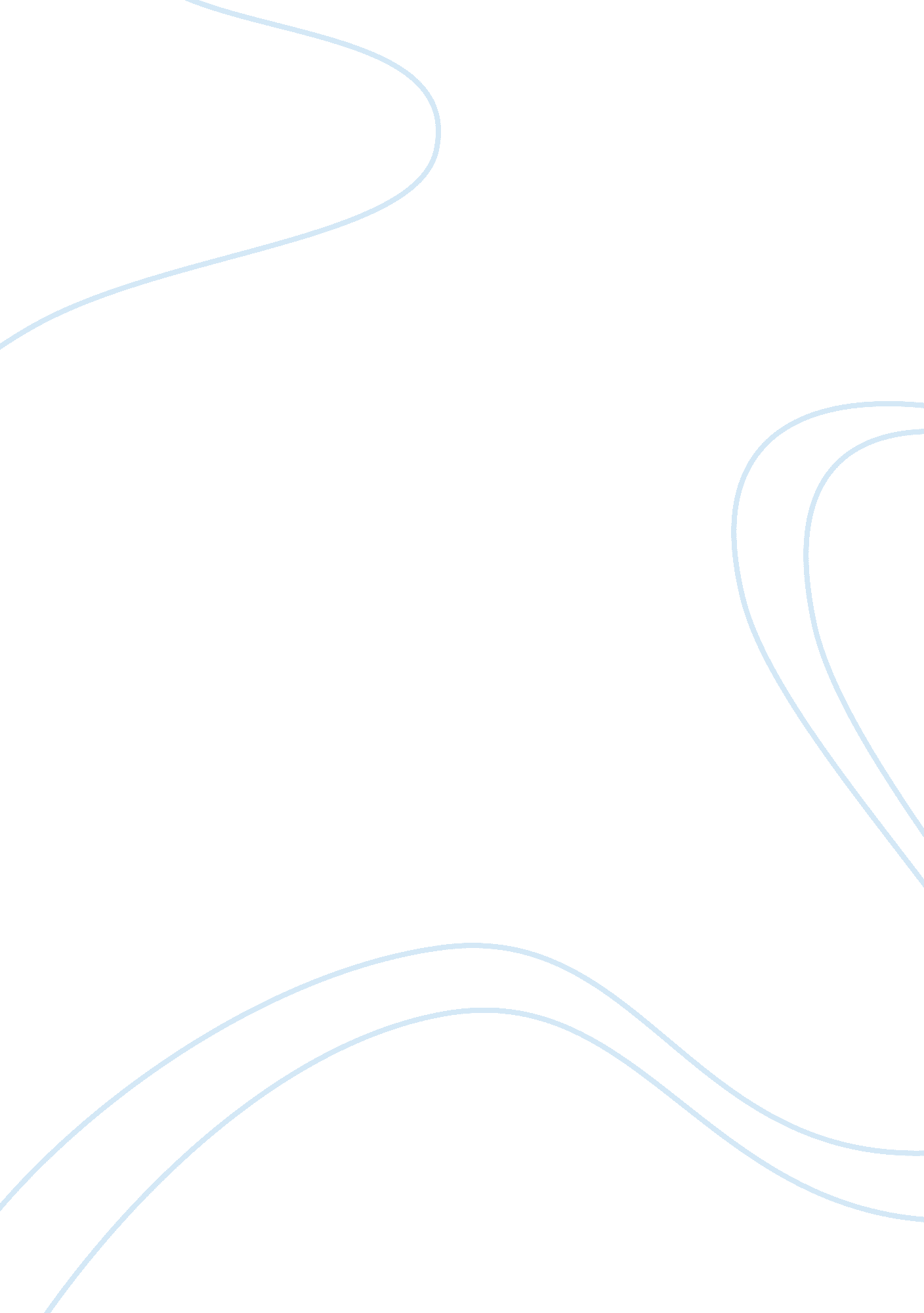 Chapter 3 : using the internet : questions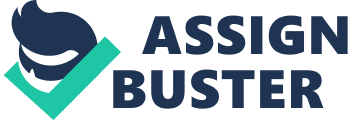 TRUE(True/False) © violation is more serious than plagiarism because it is punishable by law. TRUE(True/False) A DSL Internet connection is faster than a satellite Internet connectionFALSE(True/False) A key is not a standard indication of a safeguard when completing online transactions. FALSE(True/False) A major disadvantage of VoIP is its high costFALSE(True/False) A satellite connection is faster than a cable connectionFALSE(True/False) All IM services are proprietary; There are none that let you talk with someone who is using a different IM service than you. FALSE(True/False) DSL is a broadband connection that uses coaxial cable to connect to the internet. FALSE(True/False) Cookies can be carriers of viruses and Trojan horsesFALSE(True/False) If you are suspect an email is actually a phishing scam you should click on the link within the email to report it. FALSE(True/False) Internet and Web are the same thing. TRUE(True/False) Plug-Ins can present security risksTRUE(True/False) Security is not an issue when using VoIPTRUE(True/False) The first line of defense in the battle of Internet safety is parents. FALSE(True/False) The first real-time communication between networked computers occurred in 1790FALSE(True/False) The information found on Wikipedia is more reliable than the information found on Citizendium because you cannot edit the material without signing an ethics pledge. FALSE(True/False) The Internet protocol used to upload and download files is HTTPFALSE(True/False) The Internet was developed to ensure faster delivery of communications such as mailTRUE(True/False) Tim Berners-Lee is not known as the father of the Internet. FALSE(True/False) VeriSign provides some control over spam. FALSE(True/False) You write a research paper for school using many online sources but you don't cite all of them because there are so many which is one example of a violation of © laws. DSL_____ connects to the Internet using a telephone line sharing the line for talking on the phone and connecting to the Internet simultaneously. FiOS_____ Transmits data at 30 mbps through an optical cable. Broadband ConnectionA faster way to connect to the Internet quickly becoming the preferred method of connecting to the Internet is called _____. Fiber-OpticA high-speed connection in which data is transferred through strands of optically pure glass that are as thin as a human hairSatelliteA high-speed connection in which data transmission occurs using radio waves is _____ which also uses a dish that is placed outside your home and connects to your computer with coaxial cable. SDSLA high-speed telephone connection in which data is downloaded and uploaded at the same speed is_____. ADSLA high-speed telephone connection in which downloading data is considerably faster than uploading data is called _____. SpiderA search engine finds new Web sites by using a special type of program to travel along Web links from page to page is _____. All original work is to be considered CopyrightedIn terms of Internet content copyright law assumes that _____. RSSPodcasts use which technology? CableThe broadband connection option that makes use of coaxial cable for transmitting data is _____. Streaming AudioThe technology that allows you to listen to a music file while it is being downloaded form a Web site to your browser without waiting for the download to finish is _____. WebcastsWhat broadcasts of audio/visual content over the internet not updated automatically and uses streaming media? WikisWhat contains Web sites that allows anyone to change their content and provide source for collaborative writing? CableWhat is a high-speed connection that uses coaxial cable for data transmission? WebWhat is a means of accessing information over the Net called? Dial-UpWhat is low-speed inexpensive Internet connection called? Social NetworkWhat type of network do members share their common interests? CableWhat would you use to have the highest Internet speed connection? 1993What year initiated the Mosaic Browser? 1994What year initiated the Netscape: Beginning of the Web's Major Growth? 1960When was the Advanced Research Projects Agency Network funded by the US government? 1989When was the web invented? Video BlogsWhich Blogs have digital video clips playable on the media player software? Web BlogsWhich Blogs is available to the public simple to create and is searchable? Tim Berners-LeeWho invented the Web? ONCHAPTER 3 : USING THE INTERNET : QUESTIONS SPECIFICALLY FOR YOUFOR ONLY$13. 90/PAGEOrder Now 